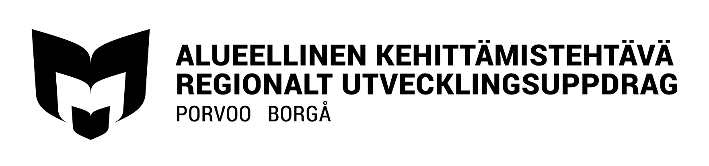 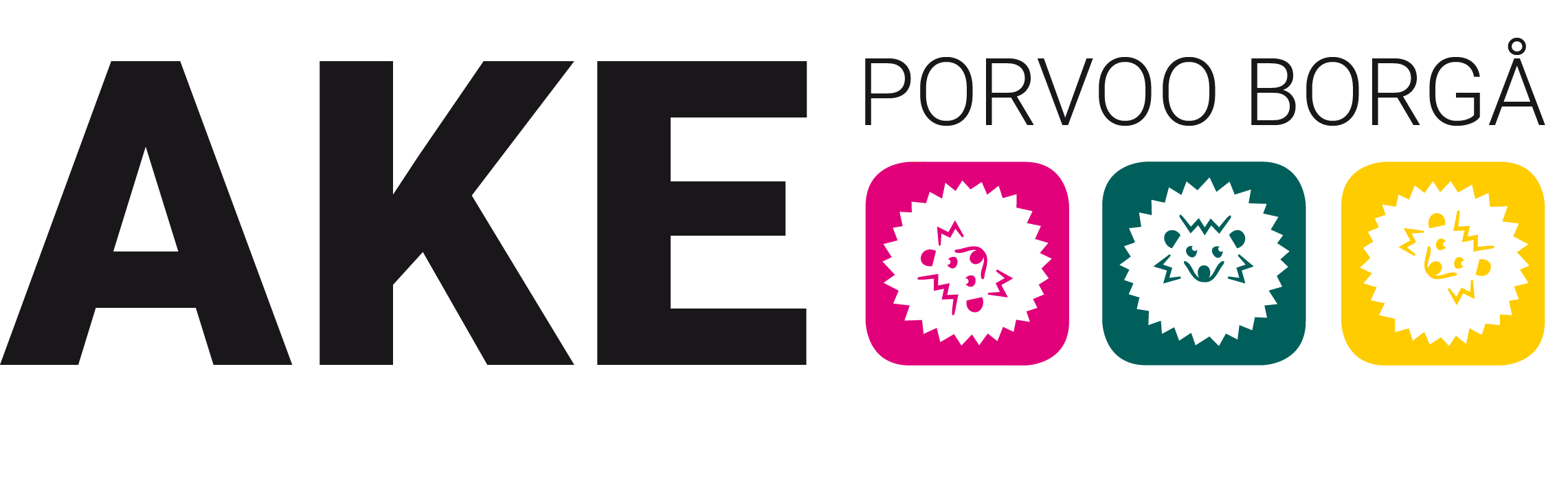 Sopimus työntekijävaihdostaTyöntekijä:Vakituinen työnantaja:Vaihto-organisaatio:Yhteyshenkilö vaihto-organisaatiossa:Aika:Palkanmaksu ja kaikki työnantajavelvoitteet säilyvät sillä kirjastolla/kunnalla, johon työntekijällä on voimassa oleva työsuhde. Työntekijä noudattaa omaa työaikaansa. Matkakustannukset korvataan matkakuittien perusteella Porvoon kaupunginkirjaston hallinnoiman alueellisen kehittämistehtävän rahoituksesta.____________________	 __.__.202__ 	____________________	__.__.202__
Paikka		Aika		Paikka		Aika			__________________________________	______________________________Allekirjoitus, nimenselvennys		Allekirjoitus, nimenselvennys Lähettävä kirjasto			Vastaanottava kirjasto 
Sähköposti		                	                 	Sähköposti	Puhelinnumero			Puhelinnumero	

Avtal om arbetstagarutbyte
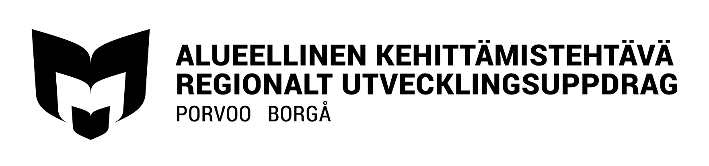 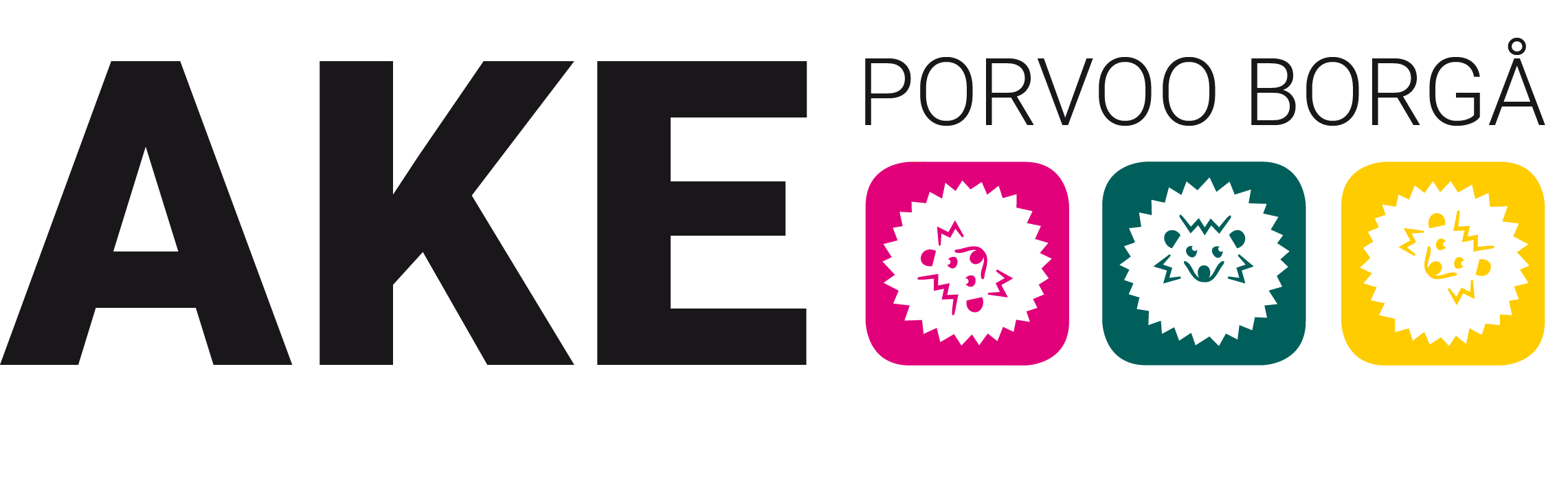 Arbetstagare: Ordinarie arbetsgivare:Utbytesorganisation:Kontaktperson i utbytesorganisationen:Tid:Lönebetalning och alla arbetsgivaråligganden stannar hos det bibliotek/den kommun där arbetstagaren har ordinarie arbetsförhållande. Arbetstagaren följer sin egen arbetstid. Resekostnaderna ersätts ur understödet för det regionala utvecklingsuppdraget i Nyland enligt reskvittona. Det regionala utvecklingsuppdraget administreras av Borgå stadsbibliotek.____________________	 __.__.202__		____________________	__.__.202__
Plats		Tid		Plats		Tid			__________________________________	______________________________Underskrift, namnförtydligande		Underskrift, namnförtydligandeOrdinarie arbetsplats/bibliotek		Mottagande arbetsplats/bibliotekE-post				E-postTfn				Tfn		